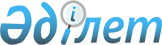 Мектепке дейінгі тәрбие мен оқытуға мемлекеттік білім беру тапсырысын, ата-ана төлемақысының мөлшерін бекіту туралы
					
			Күшін жойған
			
			
		
					Түркістан облысы әкiмдiгiнiң 2022 жылғы 29 қыркүйектегі № 185 қаулысы. Қазақстан Республикасының Әділет министрлігінде 2022 жылғы 4 қазанда № 30014 болып тiркелдi. Күші жойылды - Түркістан облысы әкiмдiгiнiң 2024 жылғы 8 ақпандағы № 20 қаулысымен
      Ескерту. Күші жойылды - Түркістан облысы әкiмдiгiнiң 08.02.2024 № 20 (алғашқы ресми жарияланған күнінен кейін күнтізбелік он күн өткен соң қолданысқа енгізіледі) қаулысымен.
      Қазақстан Республикасы "Қазақстан Республикасындағы жергілікті мемлекеттік басқару және өзін-өзі басқару туралы" Заңының 27-бабы 2-тармағына, Қазақстан Республикасы "Білім туралы" Заңының 6-бабы 2-тармағының 7-3) тармақшасына сәйкес, Түркістан облысының әкiмдiгi ҚАУЛЫ ЕТЕДI:
      1. Мектепке дейінгі тәрбие мен оқытуға мемлекеттік білім беру тапсырысы, ата-ана төлемақысының мөлшері осы қаулының қосымшасына сәйкес бекітілсін.
      2. Осы қаулының орындалуын бақылау Түркістан облысы әкiмiнiң орынбасарына жүктелсiн.
      3. Осы қаулы оның алғашқы ресми жарияланған күнінен кейін күнтізбелік он күн өткен соң қолданысқа енгізіледі. Түркістан облысының мектепке дейінгі тәрбие мен оқытуға мемлекеттік білім беру тапсырысы, ата-ана төлемақысының мөлшері
      Ескерту. Қосымша жаңа редакцияда - Түркістан облысы әкiмдiгiнiң 04.10.2023 № 218 (алғашқы ресми жарияланған күнінен кейін күнтізбелік он күн өткен соң қолданысқа енгізіледі) қаулысымен.
					© 2012. Қазақстан Республикасы Әділет министрлігінің «Қазақстан Республикасының Заңнама және құқықтық ақпарат институты» ШЖҚ РМК
				
      Түркістан облысының әкімі

Д. Сатыбалды
Түркістан облысы әкімдігінің
2022 жылғы 29 қыркүйектегі
№ 185 қаулысына қосымша
№
Мектепке дейінгі тәрбие мен оқыту ұйымдарының әкімшілік-аумақтық орналасуы
Топтың атауы
Елді мекен
Мектепке дейінгі тәрбие мен оқытуға мемлекеттік білім беру тапсырысы
Мектепке дейінгі тәрбие мен оқытуға мемлекеттік білім беру тапсырысы
Мектепке дейінгі тәрбие мен оқыту ұйымдарында ата-ананың бір айдағы төлемақы мөлшері (теңге)
№
Мектепке дейінгі тәрбие мен оқыту ұйымдарының әкімшілік-аумақтық орналасуы
Топтың атауы
Елді мекен
Мектепке дейінгі тәрбие мен оқыту ұйымдарының тәрбиеленушілер саны
Мектепке дейінгі тәрбие мен оқыту ұйымдарында бір тәрбиеленушіге жұмсалатын шығыстардың бір айдағы орташа құны (теңге)
Мектепке дейінгі тәрбие мен оқыту ұйымдарында ата-ананың бір айдағы төлемақы мөлшері (теңге)
№
Мектепке дейінгі тәрбие мен оқыту ұйымдарының әкімшілік-аумақтық орналасуы
Топтың атауы
Елді мекен
2 жастан 6 жасқа дейін
2 жастан 6 жасқа дейін
Мектепке дейінгі тәрбие мен оқыту ұйымдарында ата-ананың бір айдағы төлемақы мөлшері (теңге)
1.
Арыс қаласы
Балалар 9 сағат бойы болатын топ
қала (экология)
3694
50756
3 жасқа дейін 11214 теңге,
3-тен 6 жасқа 13630 теңге
1.
Арыс қаласы
Балалар 9 сағат бойы болатын топ
ауыл (экология)
2113
54973
3 жасқа дейін 11214 теңге,
3-тен 6 жасқа 13630 теңге
2.
Кентау қаласы
Балалар 9 сағат бойы болатын топ
қала
4700
42088
3 жасқа дейін 11214 теңге,
3-тен 6 жасқа 13630 теңге
2.
Кентау қаласы
Балалар 9 сағат бойы болатын топ
ауыл
1073
46305
3 жасқа дейін 11214 теңге,
3-тен 6 жасқа 13630 теңге
3.
Түркістан қаласы
Балалар 9 сағат бойы болатын топ
қала (экология)
15103
50756
3 жасқа дейін 11214 теңге,
3-тен 6 жасқа 13630 теңге
3.
Түркістан қаласы
Санаторлық топ
қала (экология)
355
84069
3 жасқа дейін 11214 теңге,
3-тен 6 жасқа 13630 теңге
4.
Бәйдібек ауданы
Толық емес күн болатын топ
ауыл
640
22017
3 жасқа дейін 11214 теңге,
3-тен 6 жасқа 13630 теңге
4.
Бәйдібек ауданы
Балалар 9 сағат бойы болатын топ
ауыл
2235
46305
3 жасқа дейін 11214 теңге,
3-тен 6 жасқа 13630 теңге
5.
Жетісай ауданы
Балалар 9 сағат бойы болатын топ
ауыл
11445
46305
3 жасқа дейін 11214 теңге,
3-тен 6 жасқа 13630 теңге
5.
Жетісай ауданы
Балалар 9 сағат бойы болатын топ
қала
4740
42088
3 жасқа дейін 11214 теңге,
3-тен 6 жасқа 13630 теңге
6.
Қазығұрт ауданы
Балалар 9 сағат бойы болатын топ
ауыл
9100
46305
3 жасқа дейін 11214 теңге,
3-тен 6 жасқа 13630 теңге
7.
Келес ауданы
Толық емес күн болатын топ
ауыл
111
22017
3 жасқа дейін 11214 теңге,
3-тен 6 жасқа 13630 теңге
7.
Келес ауданы
Балалар 9 сағат бойы болатын топ
ауыл
10010
46305
3 жасқа дейін 11214 теңге,
3-тен 6 жасқа 13630 теңге
8.
Мақтаарал ауданы
Балалар 9 сағат бойы болатын топ
ауыл
9400
46305
3 жасқа дейін 11214 теңге,
3-тен 6 жасқа 13630 теңге
9.
Ордабасы ауданы
Толық емес күн болатын топ
ауыл
75
22017
3 жасқа дейін 11214 теңге,
3-тен 6 жасқа 13630 теңге
9.
Ордабасы ауданы
Балалар 9 сағат бойы болатын топ
ауыл
8397
46305
3 жасқа дейін 11214 теңге,
3-тен 6 жасқа 13630 теңге
9.
Ордабасы ауданы
Түзету тобы
ауыл
12
91162
3 жасқа дейін 11214 теңге,
3-тен 6 жасқа 13630 теңге
10.
Отырар ауданы
Толық емес күн болатын топ
ауыл (экология)
200
25855
3 жасқа дейін 11214 теңге,
3-тен 6 жасқа 13630 теңге
10.
Отырар ауданы
Балалар 9 сағат бойы болатын топ
ауыл (экология)
2530
54973
3 жасқа дейін 11214 теңге,
3-тен 6 жасқа 13630 теңге
11.
Сайрам ауданы
Балалар 9 сағат бойы болатын топ
ауыл
13163
46305
3 жасқа дейін 11214 теңге,
3-тен 6 жасқа 13630 теңге
11.
Сайрам ауданы
Санаторлық топ
ауыл
80
75725
3 жасқа дейін 11214 теңге,
3-тен 6 жасқа 13630 теңге
12.
Сарыағаш ауданы
Балалар 9 сағат бойы болатын топ
қала
6910
42088
3 жасқа дейін 11214 теңге,
3-тен 6 жасқа 13630 теңге
12.
Сарыағаш ауданы
Балалар 9 сағат бойы болатын топ
ауыл
16812
46305
3 жасқа дейін 11214 теңге,
3-тен 6 жасқа 13630 теңге
13.
Сауран ауданы
Толық емес күн болатын топ
ауыл (экология)
600
25855
3 жасқа дейін 11214 теңге,
3-тен 6 жасқа 13630 теңге
13.
Сауран ауданы
Балалар 9 сағат бойы болатын топ
ауыл (экология)
5635
54973
3 жасқа дейін 11214 теңге,
3-тен 6 жасқа 13630 теңге
14.
Созақ ауданы
Балалар 9 сағат бойы болатын топ
ауыл (экология)
4118
54973
3 жасқа дейін 11214 теңге,
3-тен 6 жасқа 13630 теңге
15.
Төлеби ауданы
Толық емес күн болатын топ
ауыл
240
22017
3 жасқа дейін 11214 теңге,
3-тен 6 жасқа 13630 теңге
15.
Төлеби ауданы
Балалар 9 сағат бойы болатын топ
ауыл
4444
46305
3 жасқа дейін 11214 теңге,
3-тен 6 жасқа 13630 теңге
15.
Төлеби ауданы
Балалар 9 сағат бойы болатын топ
қала
1843
42088
3 жасқа дейін 11214 теңге,
3-тен 6 жасқа 13630 теңге
15.
Төлеби ауданы
Санаторлық топ
қала
12
81278
3 жасқа дейін 11214 теңге,
3-тен 6 жасқа 13630 теңге
16.
Түлкібас ауданы
Толық емес күн болатын топ
ауыл
100
22017
3 жасқа дейін 11214 теңге,
3-тен 6 жасқа 13630 теңге
16.
Түлкібас ауданы
Балалар 9 сағат бойы болатын топ
ауыл
5639
46305
3 жасқа дейін 11214 теңге,
3-тен 6 жасқа 13630 теңге
16.
Түлкібас ауданы
Санаторлық топ
ауыл
75
75725
3 жасқа дейін 11214 теңге,
3-тен 6 жасқа 13630 теңге
17.
Шардара ауданы
Толық емес күн болатын топ
ауыл
15
25855
3 жасқа дейін 11214 теңге,
3-тен 6 жасқа 13630 теңге
17.
Шардара ауданы
Балалар 9 сағат бойы болатын топ
қала (экология)
1976
50756
3 жасқа дейін 11214 теңге,
3-тен 6 жасқа 13630 теңге
17.
Шардара ауданы
Балалар 9 сағат бойы болатын топ
ауыл (экология)
2672
54973
3 жасқа дейін 11214 теңге,
3-тен 6 жасқа 13630 теңге
Түркістан облысы бойынша орындар саны
150267
оның ішінде:
Қолданыстағы орындар саны
146735
Жаңа орындар
8532
Жаңа орындар / сенімгерлік басқару/
238
Мониторинг қорытындысы бойынша қысқартылған орындар саны
5238